Meeting Date:			TUESDAY 9th JANUARY 2024Location:				PAVILION MEETING ROOM, OLD BASINGTime: 					7.30 pmMembers Summoned: 		Councillors P Bloyce, M Campbell, D Whiter, A Renwick, R Doust, S Brown, K Tuck, S Grassi, C Butfoy, F Maritan, M Hermitage				Signed by Clerk to the Council:(Sandra Tuck)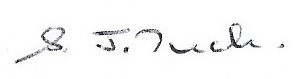 Dated:				3rd January 2024		Item NoAPOLOGIES FOR ABSENCETo receive apologies for absence. CONFIRMATION OF MINUTESTo confirm the Minutes of the Ordinary Meeting held on Tuesday 5th December 2023.CO-OPTION OF NEW COUNCILLORTo receive and consider a co-option application to fill the vacancy for a Lychpit Councillor. DECLARATIONS OF INTERESTTo receive declarations of interest relevant to items on this Agenda.REPORTS FROM DISTRICT & COUNTY COUNCILLORSTo receive reports from District and County Councillors.PUBLIC PARTICIPATION SESSIONThe Chairman will suspend Standing Orders to allow members of the public present to address the meeting.MATTERS RELATING TO FINANCETo receive details of the previous month’s invoices, petty cash expenditure and salary costs and approve invoices for payment.To note the receipt of £1,000 Borough Councillor grant funding towards an information board to be sited at the recreation ground, Old Basing.To receive and note information from WWA relating to their estimated fees to cover work relating to Regulation 18 & 19.CHAIRMAN’S ITEMSNo items. MONTHLY MONITORING REPORTTo receive the monthly monitoring report.CORRESPONDENCE RECEIVEDTo note correspondence addressed to the Chairman relating to a funding request for a new Biodiversity Group to set up Mink monitoring rafts & traps on the R. Loddon.  REPORTS FROM COMMUNITY REPRESENTATIVESOB Village Hall (MH)Beddington Centre (AR)Basinga (AR)BDAPTC (PB/MC)Transport (RD)Carnival (SG)Footpaths/rights of Way (RD)Speedwatch (PB)LCRA (SG)MISCELLANEOUS MATTERSTo receive information relating to costs associated with the purchase of land at Broadhurst Grove and consider whether the Parish Council should agree to take ownership of the land and on what terms.To note receipt of the updated Local Plan and consider the Parish Council’s response and ongoing action.To note the responses to the Neighbourhood Plan Questionnaire and consider how these should be analysed and actioned.MATTERS RELATING TO COMMITTEESTo agree to Cllrs Renwick and Doust joining the Finance & Resources Committee following a request by the Chairman at the December meeting for additional members.To receive draft Minutes of the Planning & Development Committee Meeting dated 12th December 2023.CONFIDENTIAL ITEMSNo items.